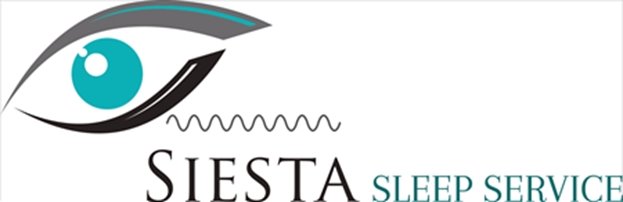                   Your trusted sleep health providerTHE EPWORTH SLEEPINESS SCALETo be eligible for a Bulk Billed Sleep Study please complete this scale (Score 8 or above). SITUATIONCHANCE OF DOZINGSitting and readingWatching TVSitting inactive in a public placeAs a passenger in a car for an hour without a breakLying down to rest in the afternoon Sitting and talking to someoneSitting quietly after lunch without alcoholIn the car, stopped at traffic lights for a few minutes